The Adventures of BG                    Friendship at Its BestJoe Freeman, educator, author, scholar and youth advocate tells a unique story of how children deal with terminal illness. The Adventures of BG follows BG and Big L as they both struggle to make sense of their quickly changing world. The children embark on a journey of healing and acceptance as they come to realize that one of their friends will forever be changed. Children may struggle with the uncertainty and inevitable change that occurs when a chronic illness affects someone they know, whether it’s a family member, a friend, or a beloved teacher. Parents, grandparents, teachers, and social workers will find this book a frank but gentle tool for teaching inquiring minds and comforting tender hearts. 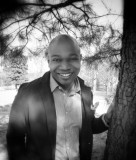 Joe Freeman is a writer, father, and teacher. He is also a very adventuresome amateur explorer (though he has never actually knowingly discovered anything). Joe Freeman lives on the Eastside of Atlanta, Georgia, with his inquisitive therapist wife. He has three kids, one too cool for school (college student son), one three year old overly athletic son and another very hands-on daughter. This is his second book for children.Dedication First, I want to give all honor to my Lord and Savior, Jesus Christ. This book is dedicated to my biggest supporter and the love of my life, Shawntae. My inspirations Jaylon, Maitae, Jace, and my nephew Titorian, you all are the reason I strive daily to become a better husband, father, uncle, and man. 